Cocher :Renvoyer le formulaire à la scolarité d’inscription :Compléter :En vue d’une inscription en (préciser le libellé exacte et l’année demandée) :Motiver la demande d’inscription hors-délai :Avis du directeur de la composante (réservé à l’administration) :Décision de la présidente (réservé à l’administration) :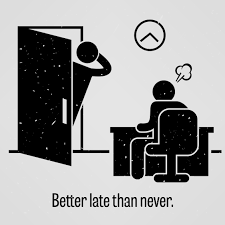 DEMANDE D’INSCRIPTION HORS-DÉLAI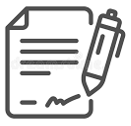 UFR : UFR Sciences et Techniques UFR Sciences du Langage, de l'Homme et de la Société UFR Sciences Juridiques, Economiques, Politiques et de Gestion UFR des Sciences de la Santé UFR Sciences, Techniques et Gestion de l'Industrie UFR Sciences et Techniques des Activités Physiques et Sportives (STAPS)Instituts : IUT Belfort-Montbéliard IUT Besançon-Vesoul Institut Supérieur d'Ingénieurs de Franche-Comté Institut National Supérieur du Professorat et de l’EducationCentres : CLA - Centre de Linguistique Appliquée SUP-FC / CTU - Centre de Télé-enseignement UniversitairePar courriel ou par voie postale :http://www.univ-fcomte.fr/les-scolarites#.XFhDpSDjL8wNuméro d’étudiant (le cas échéant) :Numéro d’étudiant (le cas échéant) :Nom patronymique (de naissance) :Nom patronymique (de naissance) :Prénom(s) :Prénom(s) :Né(e) le :Ville et pays de naissance :Adresse postale :Courriel :Téléphone mobile :Motiver de manière détaillée, lister et joindre obligatoirement les pièces justificatives au motif du retard invoqué :Motiver de manière détaillée, lister et joindre obligatoirement les pièces justificatives au motif du retard invoqué : J’atteste sur l’honneur l’exactitude des renseignements fournis. J’atteste sur l’honneur l’exactitude des renseignements fournis.Fait à Le : L’étudiant ou de son représentant légal (signature), Favorable Défavorable pour la raison suivante : …………………………………………………………………………………………………………………………………………………………………………………………………………………………… Favorable Défavorable pour la raison suivante : ……………………………………………………………………………………………………………………………………………………………………………………………………………………………Fait à Le : Le directeur de la composante (signature et cachet), Demande d’inscription hors-délai acceptée. Demande d’inscription hors-délai refusée pour la raison suivante : ………………………………………………………………………………………………………………………………………………………………………………………… Demande d’inscription hors-délai acceptée. Demande d’inscription hors-délai refusée pour la raison suivante : …………………………………………………………………………………………………………………………………………………………………………………………Fait à La présidente, Le Signature de la-présidente et cachet :